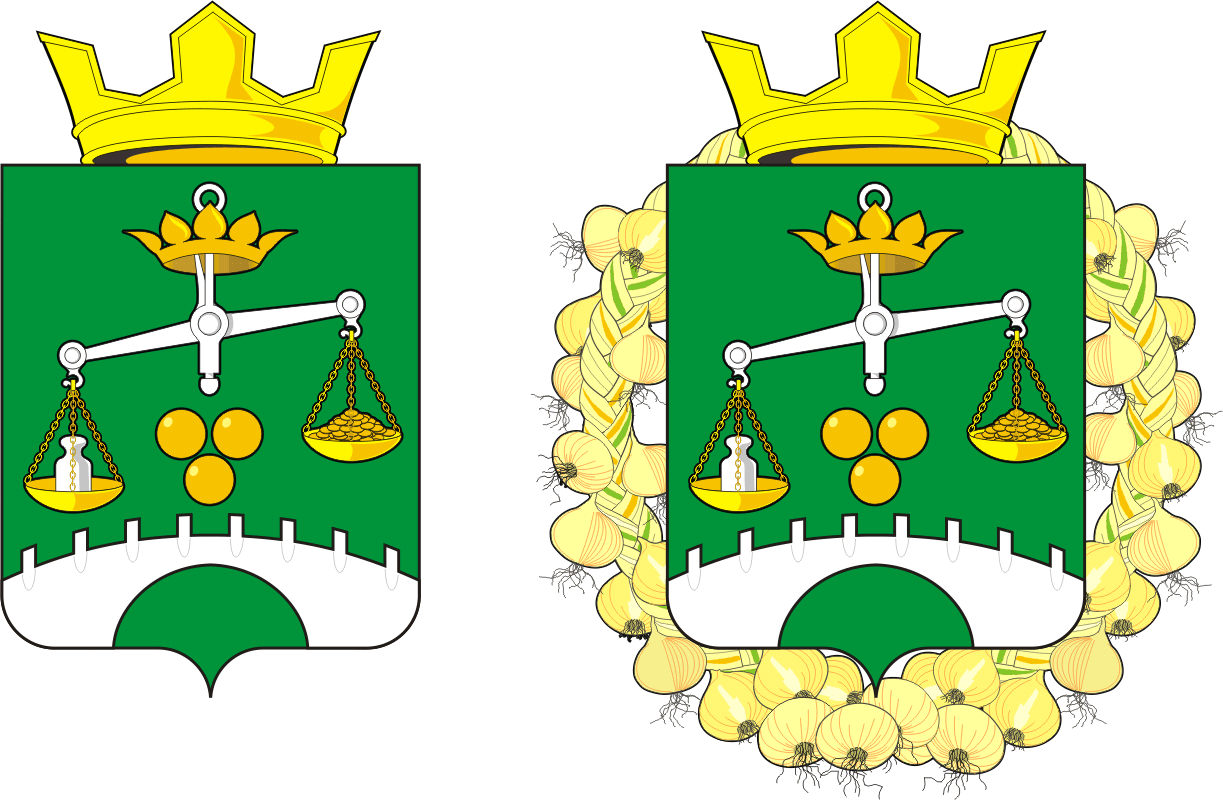 СОВЕТ ДЕПУТАТОВ муниципального образованияСЕЛЬСКОЕ ПОСЕЛЕНИЕ ПЕТРОВСКИЙ СЕЛЬСОВЕТсаракташскОГО районА оренбургской областиЧЕТВЕРТЫЙ СОЗЫВР Е Ш Е Н И Евнеочередного тридцать пятого заседания Совета депутатовмуниципального образования Петровский сельсоветчетвертого созыва24 января 2024 года                     с. Петровское                                    №175 О внесении изменений в решение Совета депутатов муниципального образования Петровский сельсовет Саракташского района Оренбургской области от 21.10.2021 №62 «Об утверждении Положения о порядке оплаты труда лиц, замещающих должности муниципальной службы в администрации муниципального образования Петровский сельсовет Саракташского района Оренбургской области»В соответствии со статьёй 144 Трудового кодекса Российской Федерации, Федеральным законом от 02.03.2007 № 25-ФЗ «О муниципальной службе в Российской Федерации», решением Совета депутатов муниципального образования Петровский сельсовет Саракташского района «Об утверждении  бюджета муниципального образования Петровский сельсовет Саракташского района Оренбургской области на 2024 год и на плановый период 2025 и 2026 годов», руководствуясь Уставом муниципального образования Петровский сельсоветСовет депутатов Петровского сельсоветаР Е Ш И Л:1. Внести в Положение о порядке оплаты труда лиц, замещающих должности муниципальной службы в администрации муниципального образования Петровский сельсовет Саракташского района Оренбургской области, утвержденное решением Совета депутатов Петровского сельсовета Саракташского района Оренбургской области от 21.10.2021 №62 следующие изменения:1.1. Приложение к Положению изложить в новой редакции согласно приложению к настоящему решению.2. Настоящее решение вступает в силу со дня  его подписания и подлежит размещению на официальном сайте администрации сельского поселения Петровский сельсовета Саракташского района Оренбургской области и распространяет свое действие на правоотношения, возникшие с 1 января 2024 года. 3. Контроль за исполнением настоящего решения возложить на постоянную комиссию Совета депутатов по мандатным вопросам, вопросам местного самоуправления, законности, правопорядка, казачества, работе с общественными и религиозными объединениями, национальным вопросам и делам военнослужащих (Чуфистов П.М.).Разослано: администрация сельсовета, прокуратура района, сайт сельсовета, в дело.Приложение  к решению Советадепутатов Петровского сельсовета от  24 января 2024 года № 173Единая схемадолжностных окладов лиц, замещающихдолжности муниципальной службыПредседатель Совета депутатов Петровского сельсовета  ____________    Е.Г. Григорян     Глава      Петровского сельсовета:	                ______________   О.А. Митюшникова№ п/п Наименование должности Должностной оклад  (руб.)1Заместитель главы администрации сельсовета      12 7982Специалист 1 категории 8 5333Специалист 1 категории, бухгалтер8 533